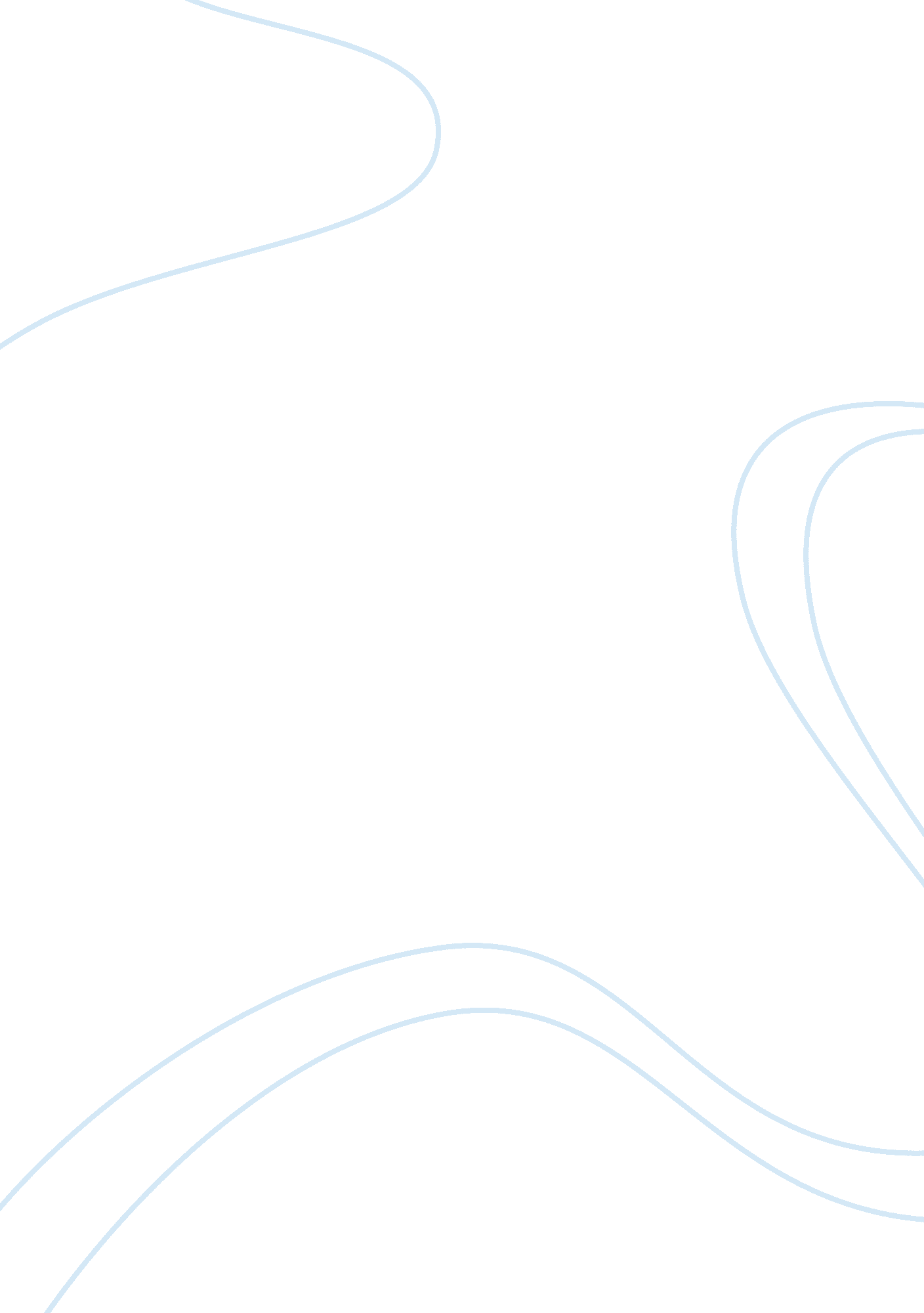 The dark knight analysis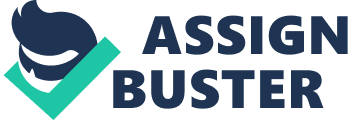 Story PlotThere are 3 major conflicts in the movie, and we’re going to tell you the general storylines based on these conflicts. In the Gotham City, where previously Batman was fighting behind the scenes to beat the corruption and crimes, the new prosecutor Harvey Dent’s outstanding achievement puts numerous criminals in jail. When he accused half of the criminals in Gotham City at once, the maphia’s rage against him rose to the highest, which makes them gather altogether and try to find a way to defeat Harvey. And then, here comes our Joker into the scene, suggesting the maphias the only possible approach to win, that is, “ Killing the Batman.” This is the beginning of the fights between our characters and at the same time suffering for all of them. And, with Harvey standing out to fight the crimes in the legal world, Gotham people think of him as a “ White Knight” protecting the city, which made them feel they don’t need Batman, a dark and illegal hero anymore. Joker knows this changes among people too much well that he tries to bring Batman out from the dark by threatening people’s lives. Harvey, Batman and the cops act as one team to catch Joker, but corrupted cops inside the team make all their efforts in vain. They fall into Joker’s trap which cost Harvey and Batman their lover, Rachael. Harvey, who lost his fiancet because of the corruption which he was fighting all along, loses his faith in people and begins his avenge for his lover. Our favorite part here is the corruption. Joker is not like any other criminals. He doesn’t kill people for money. He doesn’t even care about dying. He has seen the dirty side of humans in his childhood and he tries to uncover the mask that people are wearing and wants to see the dirty face. He succeeds in corrupting Harvey and makes him nothing more than a insane murderer, but he couldn’t break Batman’s will. He also tries to make people kill each other, but his plan failed because of the human’s natural “ being good”… . 